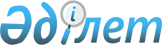 Көксу ауданы мәслихатының 2020 жылғы 23 қыркүйектегі "Көксу ауданында бейбіт жиналыстарды ұйымдастыру және өткізу үшін арнайы орындарды, бейбіт жиналыстарды ұйымдастыру және өткізу үшін арнайы орындарды пайдалану тәртібін, олардың шекті толу нормаларын, сондай-ақ бейбіт жиналыстарды ұйымдастыру және өткізу үшін арнайы орындарды материалдық-техникалық және ұйымдастырушылық қамтамасыз етуге қойылатын талаптар мен пикеттеуді өткізуге тыйым салынған іргелес аумақтардың шекараларын айқындау туралы" № 66-3 шешіміне өзгеріс енгізу туралыЖетісу облысы Көксу аудандық мәслихатының 2024 жылғы 27 наурыздағы № 20-83 шешімі. Жетісу облысы Әділет департаментінде 2024 жылы 28 наурызда № 184-19 болып тіркелді
      Көксу ауданы мәслихаты ШЕШІМ ҚАБЫЛДАДЫ:
      1. Көксу ауданы мәслихатының 2020 жылғы 23 қыркүйектегі "Көксу ауданында бейбіт жиналыстарды ұйымдастыру және өткізу үшін арнайы орындарды, бейбіт жиналыстарды ұйымдастыру және өткізу үшін арнайы орындарды пайдалану тәртібін, олардың шекті толу нормаларын, сондай-ақ бейбіт жиналыстарды ұйымдастыру және өткізу үшін арнайы орындарды материалдық-техникалық және ұйымдастырушылық қамтамасыз етуге қойылатын талаптар мен пикеттеуді өткізуге тыйым салынған іргелес аумақтардың шекараларын айқындау туралы" № 66-3 шешіміне (Нормативтік құқықтық актілерді мемлекеттік тіркеу тізілімінде № 146975 болып тіркелген) келесі өзгеріс енгізілсін:
      Көрсетілген шешімнің 2-тармағындағы "150" саны "800" санымен ауыстырылсын.
      2. Осы шешім оның алғашқы ресми жарияланған күнінен кейін күнтізбелік он күн өткен соң қолданысқа енгізіледі.
					© 2012. Қазақстан Республикасы Әділет министрлігінің «Қазақстан Республикасының Заңнама және құқықтық ақпарат институты» ШЖҚ РМК
				
      Көксу ауданы мәслихатының төрағасы

Ж. Бейсенбай
